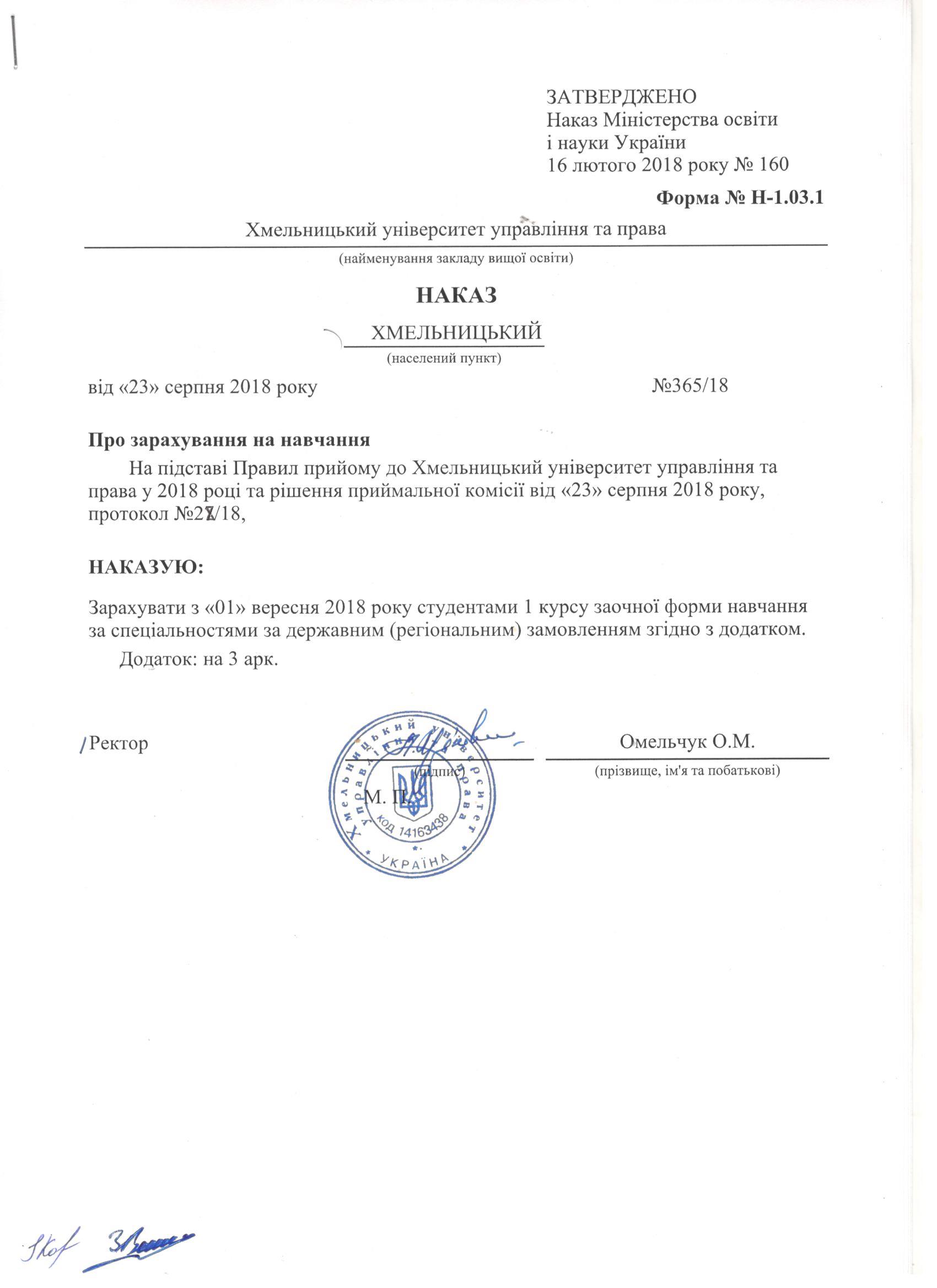 ЗАТВЕРДЖЕНО
Наказ Міністерства освіти
і науки України
16 лютого 2018 року № 160ЗАТВЕРДЖЕНО
Наказ Міністерства освіти
і науки України
16 лютого 2018 року № 160ЗАТВЕРДЖЕНО
Наказ Міністерства освіти
і науки України
16 лютого 2018 року № 160Форма № Н-1.03.2Форма № Н-1.03.2Додаток до наказу про зарахування на навчанняДодаток до наказу про зарахування на навчанняДодаток до наказу про зарахування на навчанняДодаток до наказу про зарахування на навчанняДодаток до наказу про зарахування на навчанняДодаток до наказу про зарахування на навчанняДодаток до наказу про зарахування на навчанняДодаток до наказу про зарахування на навчанняМіністерство освіти і науки УкраїниМіністерство освіти і науки УкраїниМіністерство освіти і науки УкраїниМіністерство освіти і науки УкраїниХмельницький університет управління та праваДодаток до наказу від «23»  серпня 2018 року 
№ 365/18Додаток до наказу від «23»  серпня 2018 року 
№ 365/18Додаток до наказу від «23»  серпня 2018 року 
№ 365/18281 Публічне управління та адміністрування281 Публічне управління та адмініструванняКомунальнаКомунальнаМагістрЗаочнадержавним (регіональним) замовленнямдержавним (регіональним) замовленням№ заяви в ЄДЕБОпрізвищеім'япо батьковіномер, серія, дата видачі та тип документа про освітній (освітньо-кваліфікаційний) рівень/ступінь, на основі якого відбувається вступномери сертифікатів ЗНОназва спеціалізацій, освітніх програм, нозологій, мов, музичних інструментів тощо в межах спеціальностіконкурсний бал15045972АндрощукТетянаМиколаївна19292749 PB 23.06.2003 Диплом спеціаліста281 Публічне управління та адміністрування92224942789БогушЮліяСергіївна41557243 XM 30.06.2011 Диплом спеціаліста281 Публічне управління та адміністрування882,535049349БойчукОлександрВіталійович005738 M16 31.01.2016 Диплом магістра281 Публічне управління та адміністрування91345042174БулкаМихайлоДмитрович35460536 KX 26.12.2008 Диплом магістра281 Публічне управління та адміністрування83855046182ВержбицькаАльонаЮріївна41416146 XM 23.06.2011 Диплом спеціаліста281 Публічне управління та адміністрування93065044356ВінічукЄвгеніяОлександрівна39485406 XM 24.06.2010 Диплом спеціаліста281 Публічне управління та адміністрування933,575040005ВознаОксанаВалеріївна036794 C15 26.06.2015 Диплом спеціаліста281 Публічне управління та адміністрування901,585046810ГудзякОлександрМихайлович13418797 PB 30.06.2000 Диплом спеціаліста281 Публічне управління та адміністрування865,595072288ГулінськаАллаСергіївна060043 B18 01.07.2018 Диплом бакалавра281 Публічне управління та адміністрування893,5105047498ГутникОлександрСергійович026824 M18 23.02.2018 Диплом магістра281 Публічне управління та адміністрування886115034826КазєваНаталіяОлександрівна38485126 XM 30.06.2010 Диплом спеціаліста281 Публічне управління та адміністрування877125053690КозачукОлексійАнатолійович015213 B17 24.02.2017 Диплом бакалавра281 Публічне управління та адміністрування877,5135043574КондратюкІринаАполлонівна13085431 XM 15.06.2000 Диплом спеціаліста281 Публічне управління та адміністрування853145043071КорунякАндрійВолодимирович37002575 XM 26.06.2009 Диплом спеціаліста281 Публічне управління та адміністрування900,5155044137ЛитвинюкОксанаВікторівна11066293 TE 01.07.1999 Диплом спеціаліста281 Публічне управління та адміністрування871,5165049865ЛукащукВалентинаСергіївна30488345 TM 30.06.2006 Диплом магістра281 Публічне управління та адміністрування903,5175035657МаївкаНаталяВасилівна11442995 KB 30.06.1999 Диплом спеціаліста281 Публічне управління та адміністрування901,5185047763МаринюкМихайлоВікторович25605147 BH 25.06.2004 Диплом спеціаліста281 Публічне управління та адміністрування839,5195036430МаслянкоАлісаМиколаївна43155077 TE 31.05.2012 Диплом спеціаліста281 Публічне управління та адміністрування909205068717МельницькаНаталіяОлександрівна47277709 XM 26.06.2014 Диплом спеціаліста281 Публічне управління та адміністрування909215040803ПецковичКатеринаІгорівна34115182 XM 01.07.2008 Диплом спеціаліста281 Публічне управління та адміністрування908225039621ПоліщукОльгаВолодимирівна30010907 XM 25.06.2006 Диплом магістра281 Публічне управління та адміністрування877,5235040256ПопикОлександрВікторович103489 M18 30.06.2018 Диплом магістра281 Публічне управління та адміністрування822,5245042666РимарСніжанаОлексіївна43930312 XM 28.12.2012 Диплом спеціаліста281 Публічне управління та адміністрування856255044761ТалалайОленаАполлонівна30768309 XM 12.02.2007 Диплом спеціаліста281 Публічне управління та адміністрування895,5265038644ТеребійРоманВасильович39958178 XM 04.02.2011 Диплом магістра281 Публічне управління та адміністрування865,5275053930ТитарчукОлександраВолодимирівна001695 ЛЖ 02.07.1999 Диплом спеціаліста281 Публічне управління та адміністрування863285047128ТрачВадимОлександрович19018141 XM 27.06.2002 Диплом спеціаліста281 Публічне управління та адміністрування841295033638ТунгасоваВікторіяПетрівна038422 M18 27.02.2018 Диплом магістра281 Публічне управління та адміністрування891305041817ЯремчукОльгаВікторівна27390573 XM 30.06.2005 Диплом спеціаліста281 Публічне управління та адміністрування823